A legkisebb királyfi győzelmeiMesebeli királyfinak lenni nehéz: mindenféle kihívások várnak az emberre. Segíts a legkisebb királyfinak, adj neki tanácsot! Hogyan győzze le az alábbi kihívásokat?Írd a képek alá a tanácsodat!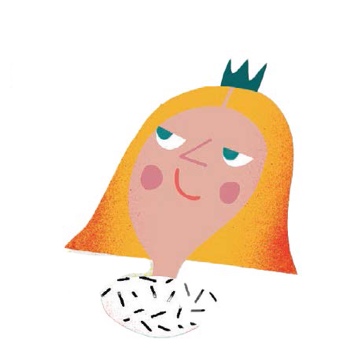 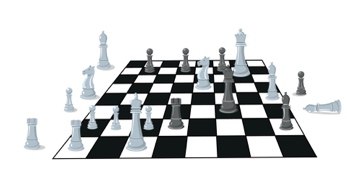 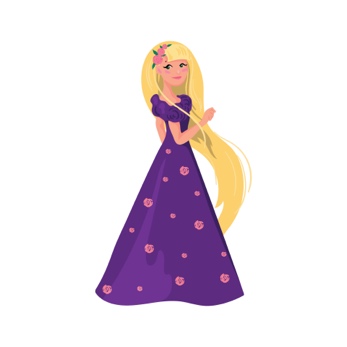 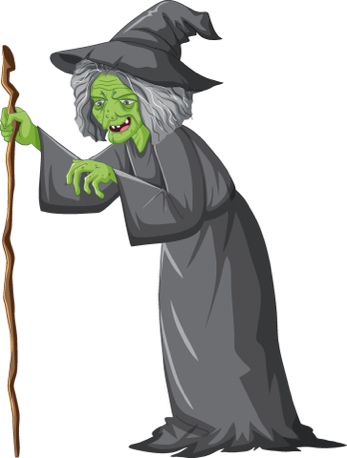 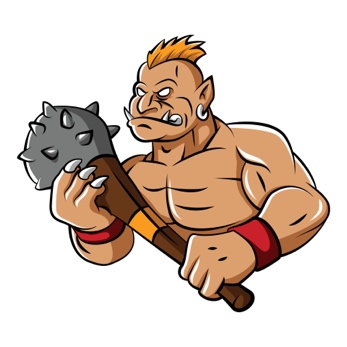 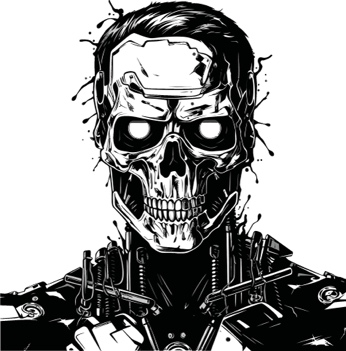 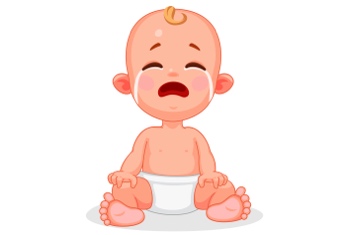 